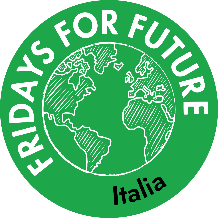 LETTERA APERTA A VOI ADULTI, GIOVANI DI IERIdi Fridays For FutureOgni generazione ha vissuto un periodo storico denso di sfide. In tanti tra voi, adulti di oggi, avete intrapreso battaglie per un mondo migliore e in tanti tra voi le portate avanti tutt'ora. Altri di voi, invece, si sono persi per strada, forse stanchi o rassegnati. Siete intorno a noi, nostri coetanei di qualche tempo fa. Siete i nostri professori, le nostre forze dell'ordine, i nostri politici. I nostri nonni, zii, genitori. Vi diciamo la verità: vi capiamo. Quando si diventa grandi e si vedono tante cose sbagliate, il mondo può iniziare a sembrare un posto più noioso e prevedibile, e si iniziano a guardare quasi con tenerezza i giovani che ancora credono di poter cambiare le cose. Oggi, al centro delle preoccupazioni di noi giovani, troneggia l'emergenza climatica. La nostra rabbia, paura e insofferenza di fronte alla crisi che avanza, ma anche la passione con la quale ci impegniamo, potrebbero forse apparire a molti di voi come un chiaro segno di gioventù, un indice di non ancora piena maturità, un non essersi ancora confrontati con la vita reale.Ecco, vogliamo parlarvi di questa specie di gioco delle parti: noi giovani non stiamo giocando a fare gli idealisti, e non possiamo permetterci che la battaglia per il clima diventi l'ennesima battaglia persa di un'altra generazione di giovani di belle speranze. Questa volta, cari nonni, cari zii e cari genitori, abbiamo bisogno di essere uniti. Noi giovani e voi adulti di questo paese, nostri ex coetanei. In questo momento storico, l'unità è fondamentale. Voi avete la saggezza di chi ne ha viste tante, noi l'entusiasmo di chi ne ha viste poche. Voi avete in mano il nostro paese, la politica, l'economia. Fate le leggi, votate, decidete per molti di noi, lavorate. Noi siamo in minoranza, voi siete in maggioranza. Nessuno si salva da solo, e il tempo è molto poco. Non sono tanti i momenti nella storia in cui ad ognuno è richiesto di scegliere da che parte stare. Con la catastrofe climatica in corso e le condizioni del pianeta in rapido peggioramento, con i prossimi anni che si prospettano decisivi per vincere o perdere questa battaglia epocale, questo è uno di quei momenti, e non è facile. Ma gli ideali e le speranze con cui vi scriviamo, ne siamo sicuri, hanno mosso tutti voi, adulti di oggi su cui poggia l'Italia intera. E speriamo possano tornare presto a farsi sentire, più forti che mai, nelle nostre città.Venite in piazza, riscoprite con noi l’azione e la speranza di un futuro e presente migliori. Senza la pretesa di cambiare il mondo in un giorno, ma con la consapevolezza che quando lo faremo saremo dalla parte giusta, insieme. Il resto, poi, sarà Storia.                  Firmato: Le ragazze e i ragazzi di Fridays For Future